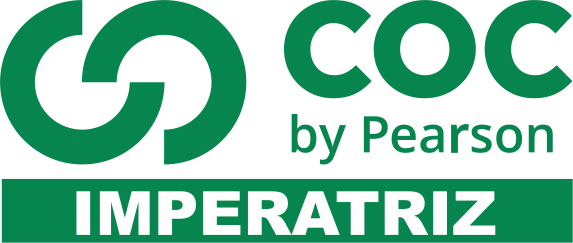 01 – O que se entende por internacionalização da produção?02 – O que é divisão internacional do trabalho?03 – Como a publicidade se tornou uma ferramenta para estimular o consumo?04 – O que Obsolescência programada?05 – Qual é o grande problema gerado ao consumirmos muitos produtos industrializados? Comente.06 –De acordo com o que estudamos, o que é fluxo de capital?07 – Com suas palavras, o que é câmbio?08 – Como funciona as moedas digitais?09 – O que são ações e onde elas são negociadas?10 – Comente cada contradição gerada pela globalização.a) Impacto na economia globalb) Impacto no deslocamento de pessoasc) Terrorismod) Migrações forçadase) Comunicaçãof) Doenças Globaisg) Impactos ambientais